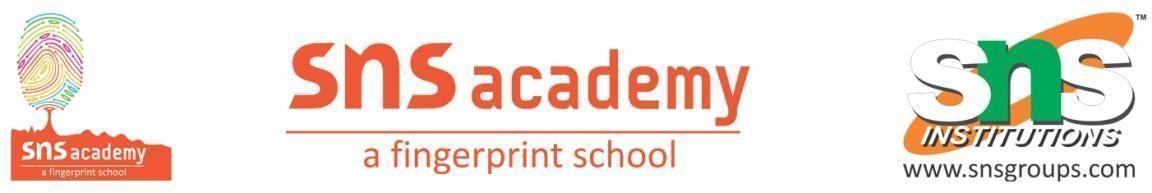 Lesson 10Animals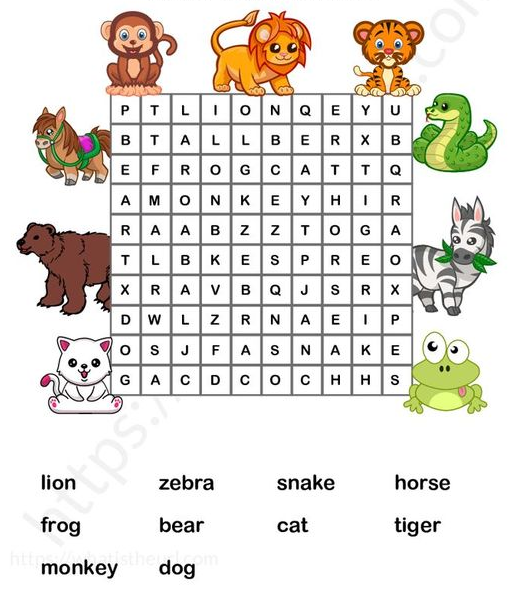 